BMW GroupCorporate CommunicationSocietà
BMW Italia S.p.A.
Società del 
BMW GroupSede
Via della Unione 
Europea, 1I-20097 San Donato
Milanese (MI)Telefono
02-51610111Telefax
02-51610222Internetwww.bmw.itwww.mini.itCapitale sociale
5.000.000 di Euro i.v.

R.E.A.
MI 1403223

N. Reg. Impr.
MI 187982/1998

Codice fiscale
01934110154

Partita IVA
IT 12532500159Comunicato stampa N. 159/10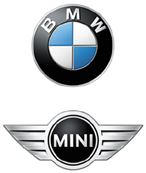 San Donato Milanese, 29 settembre 2010Il Consiglio di Sorveglianza rinnova il contratto del Dr. ReithoferReithofer resterà  a capo del Consiglio di Amministrazione di BMW AG
fino al 2016Monaco. Durante l’incontro di oggi, il Consiglio di Sorveglianza di BMW AG ha prolungato il contratto del Presidente del Consiglio di Amministrazione del Dr. Ing. Norbert Reithofer (54), fino al 2016. Dr. Reithofer è membro del Consiglio di Amministrazione dal 16 Marzo 2000, e Presidente del Consiglio di Amministrazione di BMW AG dal 1 Settembre 2006.Il Professor Dr. Ing. Joachim Milberg, Presidente del Consiglio di Sorveglianza di BMW AG, dopo l’incontro del 29 Settembre 2010, ha sottolineato: ”questo passo fornirà continuità nel tempo e assicurerà fiducia e una costruttiva collaborazione tra il Consiglio di Sorveglianza e il Consiglio di Amministrazione”.Manfred Scoch, Presidente del General Works Council, ha dichiarato dopo l’incontro con il Consiglio di Amministrazione: “La riconferma del Dr. Reithofer ci permetterà di mantenere la proficua collaborazione tra il Consiglio di Amministrazione e il Works Council. Credo che tutti noi del BMW Group continueremo a lavorare per gli stessi fini e che possiamo essere quindi essere ottimisti riguardo al futuro”.   Per ulteriori informazioni:BMW Group ItaliaRoberto OliviCorporate Communications ManagerEmail: Roberto.Olivi@bmw.itMedia website: www.press.bmwgroup.com (comunicati e foto) e http://bmw.lulop.com (filmati)Il BMW GroupIl BMW Group, con i marchi BMW, MINI e Rolls-Royce, è uno dei costruttori di automobili e motociclette di maggior successo nel mondo. Essendo un’azienda globale, il BMW Group dispone di 24 stabilimenti di produzione dislocati in 13 paesi e di una rete di vendita diffusa in più di 140 nazioni.

Il BMW Group ha raggiunto nel 2009 un volume di vendita di oltre 1,29 milioni di automobili e 87.000 motociclette. Il fatturato dello scorso anno è stato di 50,68 miliardi di Euro. La forza lavoro del BMW Group al 31 dicembre 2009 era di circa 96.000 associati.

Il successo del BMW Group è fondato su una visione responsabile e di lungo periodo. Per questo motivo, l’azienda ha sempre adottato una filosofia fondata sulla eco-compatibilità e sulla sostenibilità all’interno dell’intera catena di valore, includendo la responsabilità sui prodotti e un chiaro impegno nell’utilizzo responsabile delle risorse. In virtù di questo impegno, negli ultimi sei anni, il BMW Group è stato riconosciuto come leader di settore nel Dow Jones Sustainability Index.